There’s one, one, one, one me in the world!Some people are big; some people are tall.Some people are tiny, small, small, small!Some people are young and some are old.But nobody’s quite like me!Some people like reds, some people like blues.Some people like trainers; some like shoes.Some like rugby, some football.But nobody’s quite like me!There’s one, one, one, one me in the world!One happy, smiling face.There’s one, one, one, one me in the world!I’m a silver star in space!Row, row, row across the sea.Walk around a big city!You can fly to the moon and back againbut you won’t find anyone like me!Some people’s eyes are blue or green.Some people are quiet, don't like to be seen!Some are loud, like thundering trucks.But nobody’s quite like me!Some people’s hair is rather long.Some people like to sing a song.Some like pets like dogs and cats!But nobody’s quite like me!There’s one, one, one, one me in the world!One happy smiling face…© Paul Delaney Monday 23rd January 2023For Spinney Nursery, Widnes, Cheshire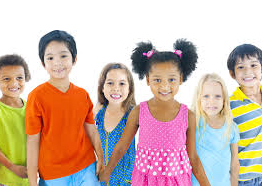 